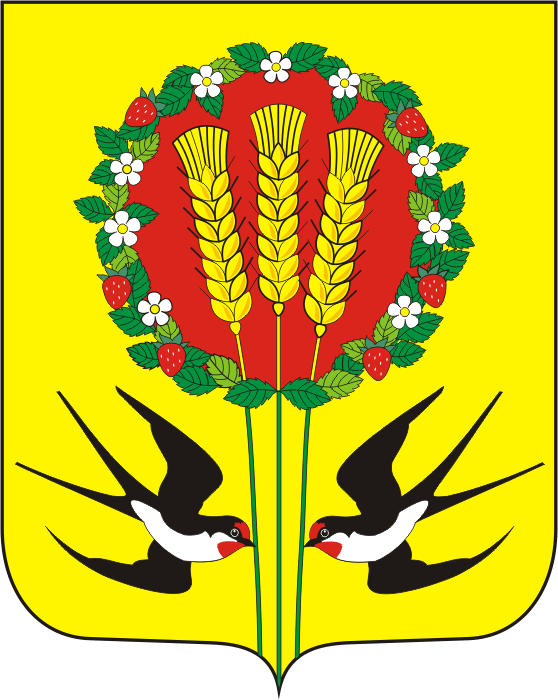       В  соответствии с п.4 ст.43  Федерального закона от 06.10.2003 №131-ФЗ «Об общих принципах организации местного самоуправления в Российской Федерации», п.1 ст.20 Федерального закона от 24.07.2007 №221-ФЗ «О государственном кадастре недвижимости», постановлением правительства РФ от 19.11.2014 №1221 «Об утверждении Правил присвоения, изменения и аннулирования адресов», Уставом муниципального образования Кубанский сельсовет Переволоцкого района оренбургской области:Присвоить на территории муниципального образования Кубанский сельсовет Переволоцкого района Оренбургской области элементу планировочной структуры наименование: Российская Федерация, Оренбургская область, Переволоцкий муниципальный район, сельское поселение Кубанский сельсовет, месторождение Вахитовское.Контроль за исполнением данного постановления оставляю за собой.Постановление вступает в силу со дня его подписания.Глава администрацииМО Кубанский сельсовет                                           А.В.Шопин                         Разослано: АО «Оренбургнефть»,  отделу архитектуры, прокурору,  в дело. АДМИНИСТРАЦИЯ
МУНИЦИПАЛЬНОГО ОБРАЗОВАНИЯКУБАНСКИЙ СЕЛЬСОВЕТПЕРЕВОЛОЦКИЙ РАЙОНОРЕНБУРГСКОЙ ОБЛАСТИПОСТАНОВЛЕНИЕ            От 07.02.2023  г  №17-ПО присвоении наименования элементу планировочной структуры